Week 8 – Friday Challenge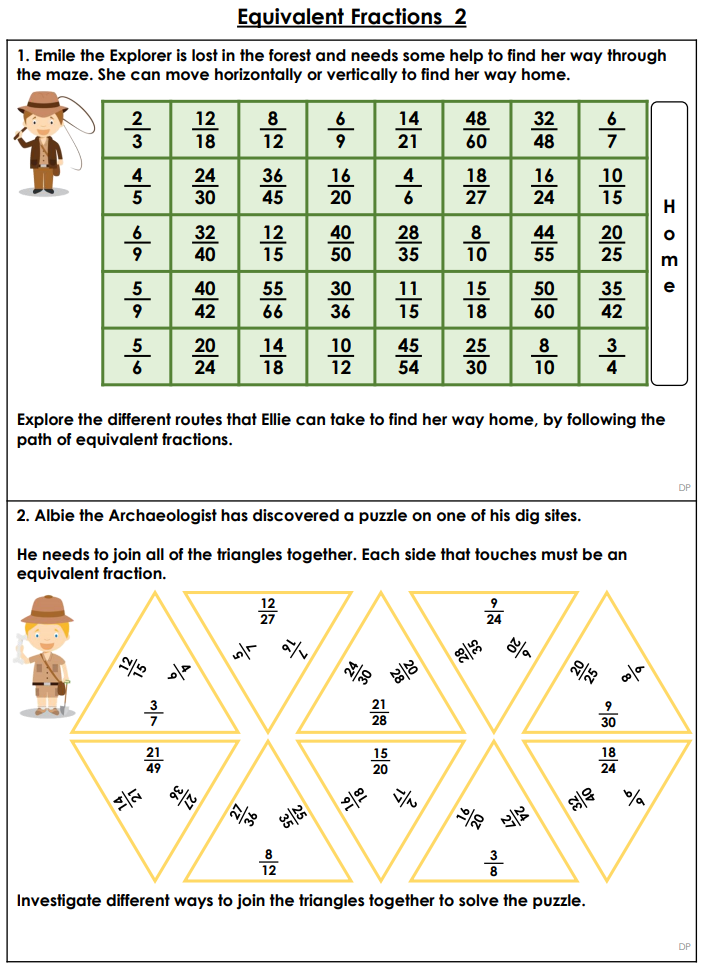 Friday – Answers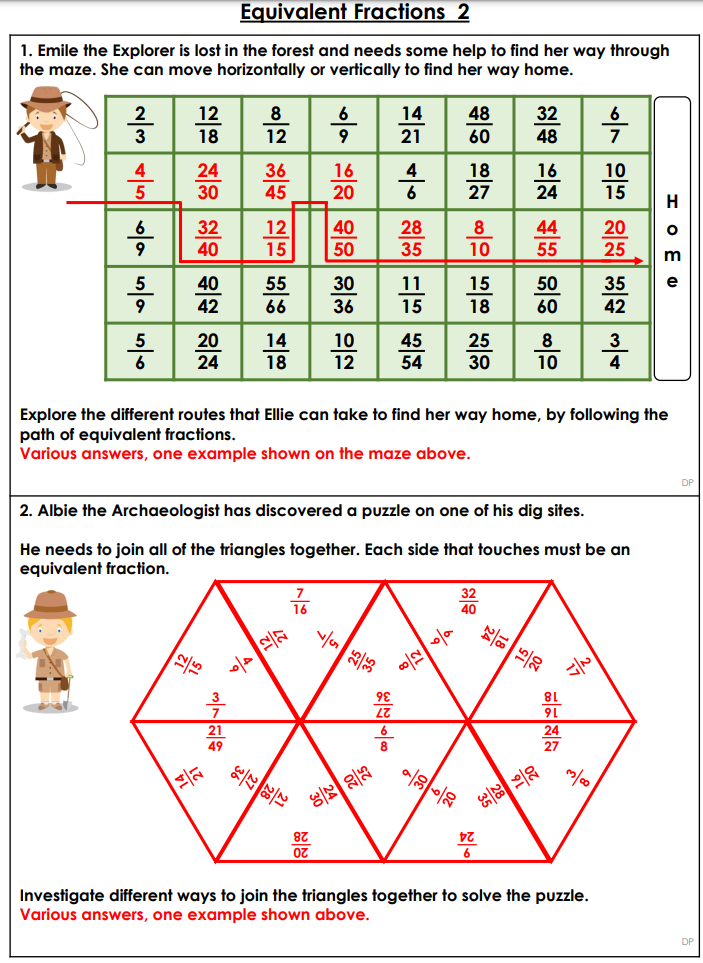 